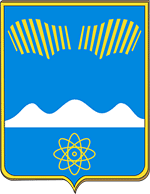 АДМИНИСТРАЦИЯ ГОРОДА ПОЛЯРНЫЕ ЗОРИС ПОДВЕДОМСТВЕННОЙ ТЕРРИТОРИЕЙМУРМАНСКАЯ ОБЛАСТЬПОСТАНОВЛЕНИЕ«___» апреля 2018 г.								№ ____г. Полярные ЗориО проведении публичных слушанийпо проекту схемы теплоснабжения муниципального образования г. Полярные Зори с подведомственной территориейВ соответствии с Федеральным законом от 27.07.2010 № 190-ФЗ «О теплоснабжении»,  постановлением Правительства Российской Федерации от 22.02.2012г № 154 «О требованиях к схемам теплоснабжения, порядку их  разработки  и утверждения», положением  о порядке организации и проведении публичных   слушаний,   утвержденного   решением   Полярнозоринской   городской  думы  от  16.11.2005  N  367,  п о с т а н о в л я ю:1. Провести публичные слушания для обсуждения  проекта  схемы   теплоснабжения муниципального образования г. Полярные Зори с подведомственной территорией _3_ мая 2018 года в _12_.00 часов в здании администрации г. Полярные Зори по адресу: Мурманская область, г. Полярные Зори, ул. Сивко,  д.1, 2 этаж, зал заседаний.2. Создать организационный комитет по проведению  публичных   слушаний  в составе:1) Пухов М.О. – глава муниципального образования г. Полярные Зори с подведомственной территории, председатель комиссии;2)  Тришин И.А. – и.о.начальника МКУ «УГХ»;	  3) Пиголкина М.С. – инженер МКУ «УГХ»;	  4) Иванова А.Ю. – инженер МКУ «УГХ»;5) Чеканов О.В. – директор филиала ООО «АтомТеплоЭлектроСеть в г. Полярные Зори» (по согласованию);6)  Морозова О.П. – директор МУП «Энергия» (по согласованию);7) Галактионов В.А. – главный инженер ООО «МУП-Энергия» (по согласованию);8) Меновщиков М.Н. - директор ООО «Теплонорд» (по согласованию);9) Артемов М.В. – начальник ЦОС КАЭС (по согласованию);10) Савельев В.А. – депутат Совета депутатов г. Полярные Зори (по согласованию).	3. Настоящее постановление вступает в силу со дня официального опубликования.Глава муниципального образования                                                          М.О. Пухов                     г. Полярные Зори	Согласовано:Пиголкина М.С.Рассылка:1- В дело; 1- прокуратура;  1- МКУ «УГХ».Правовой отдел______________(подпись)«___»_______2018 г.МКУ «УГХ»______________(подпись)«___»_______2018 г.